24 января 2020 г. в нашем детском саду состоялась акция «За Спасибо!». Весь вечер в детский сад приходили гости, участвовали в мастер-классах, которые провели педагоги детского сада; посетили концерт воспитанников подготовительной группы «А я умею!»; посетили фримаркет, где нашли для себя новые игрушки, книги и развивающие пособия.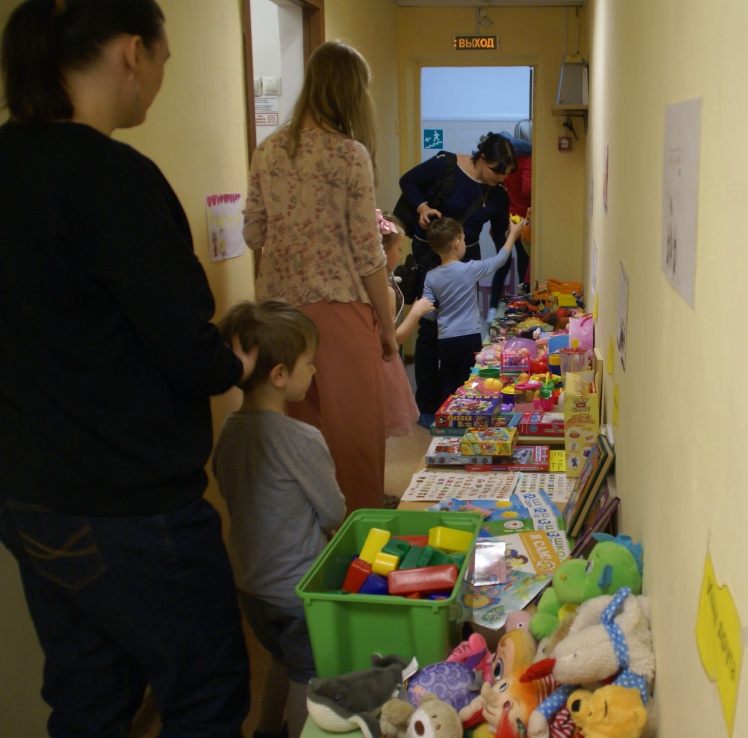 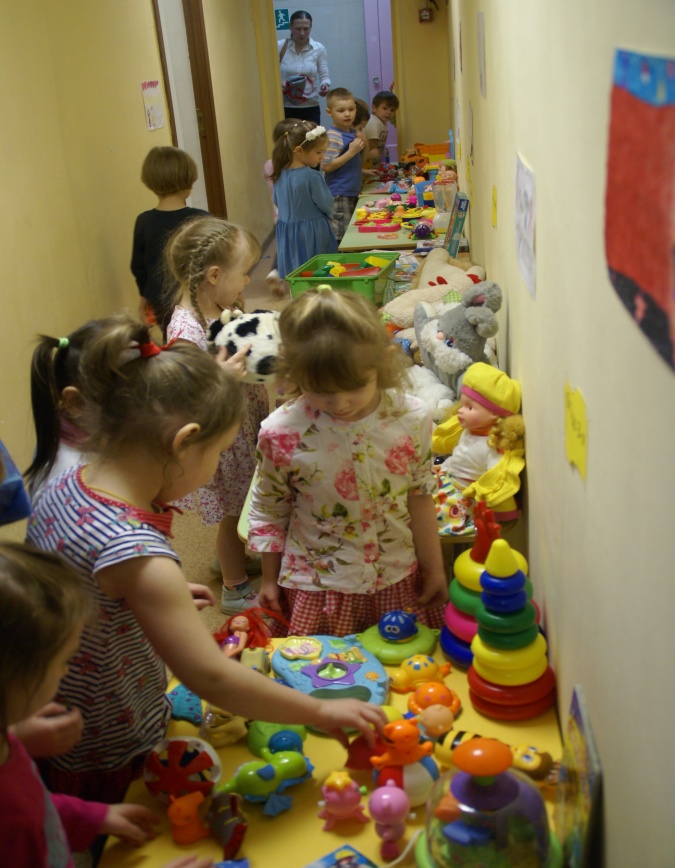 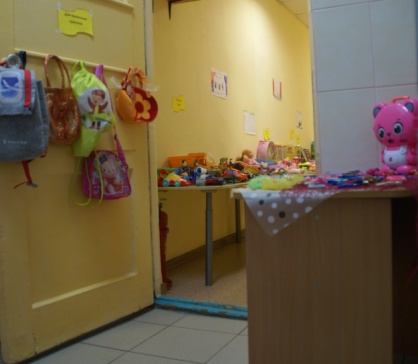 Мы получили отличные отзывы от участников, которые собрали в формате «Открытой стены».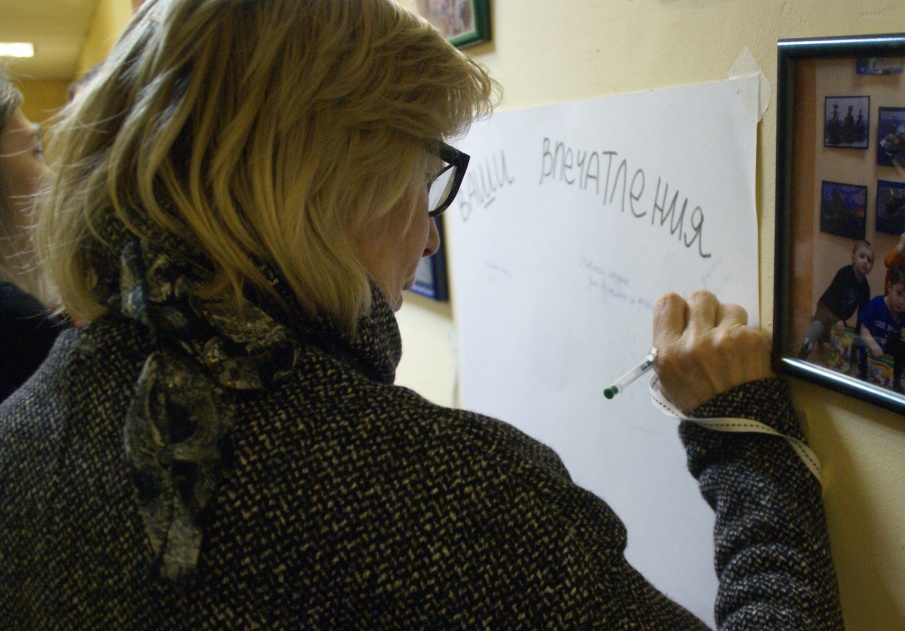 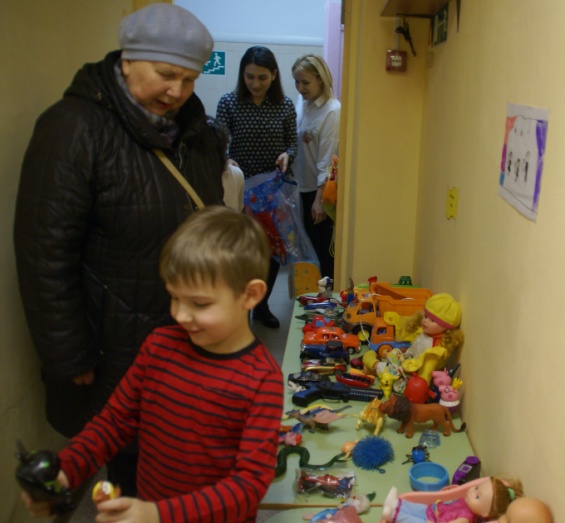 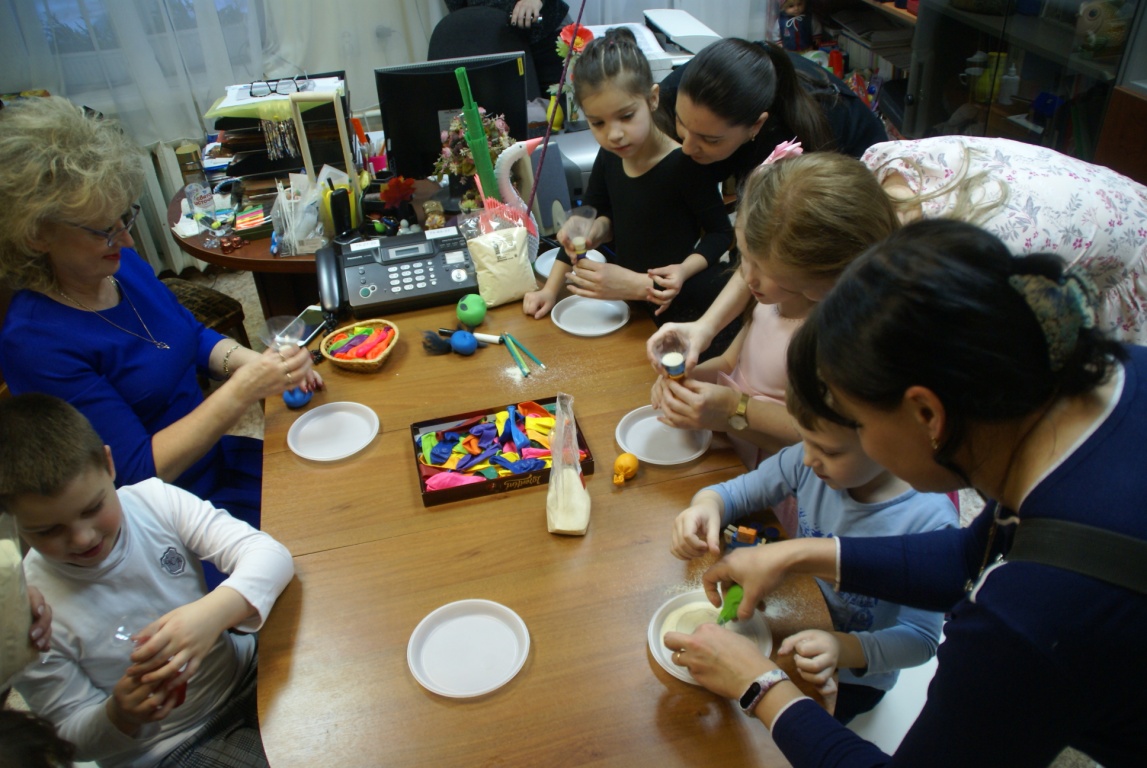 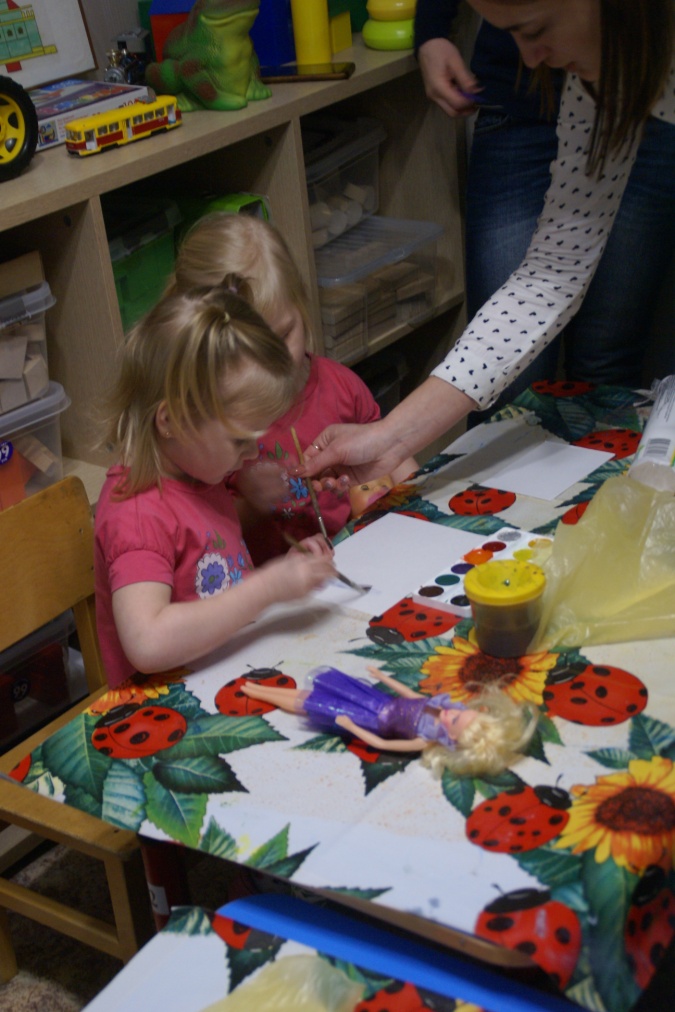 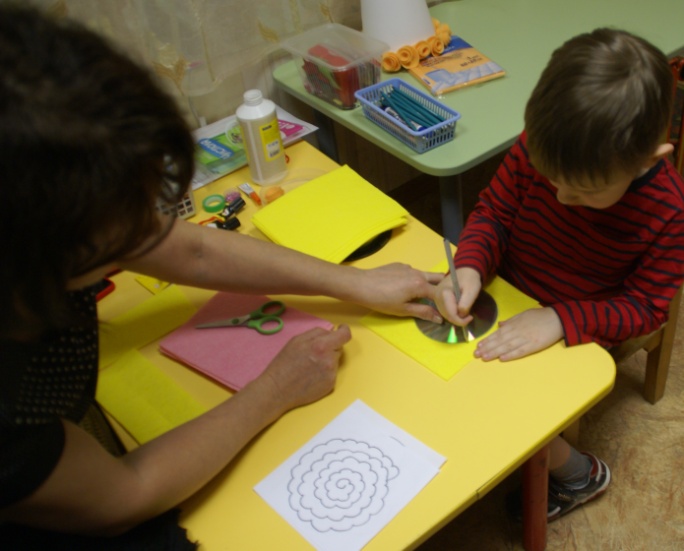 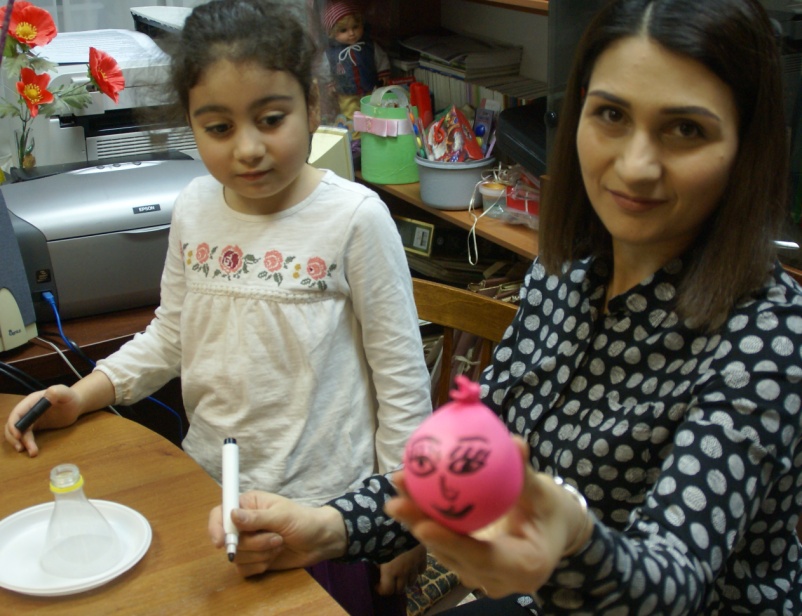 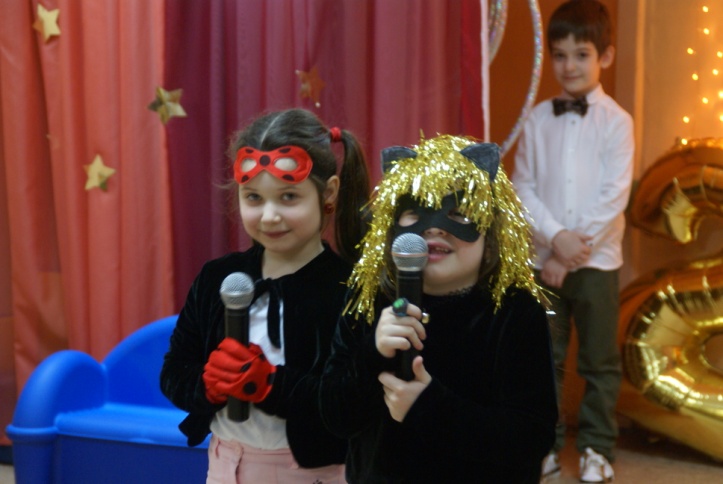 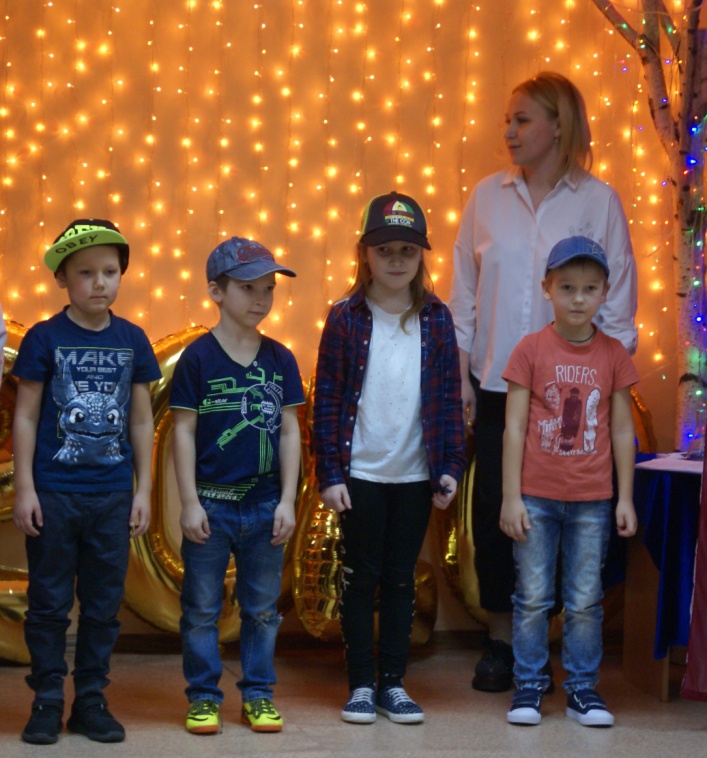 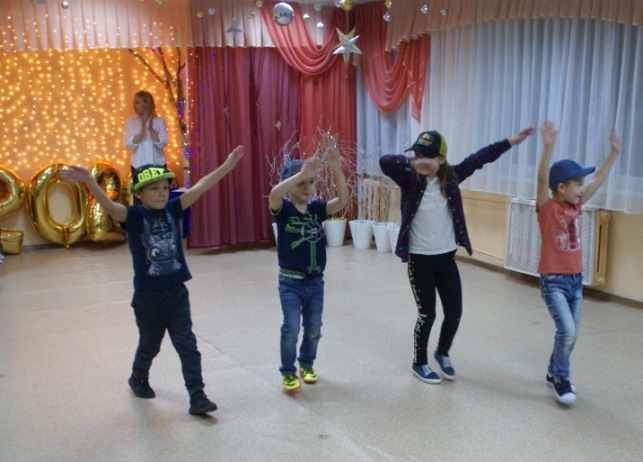 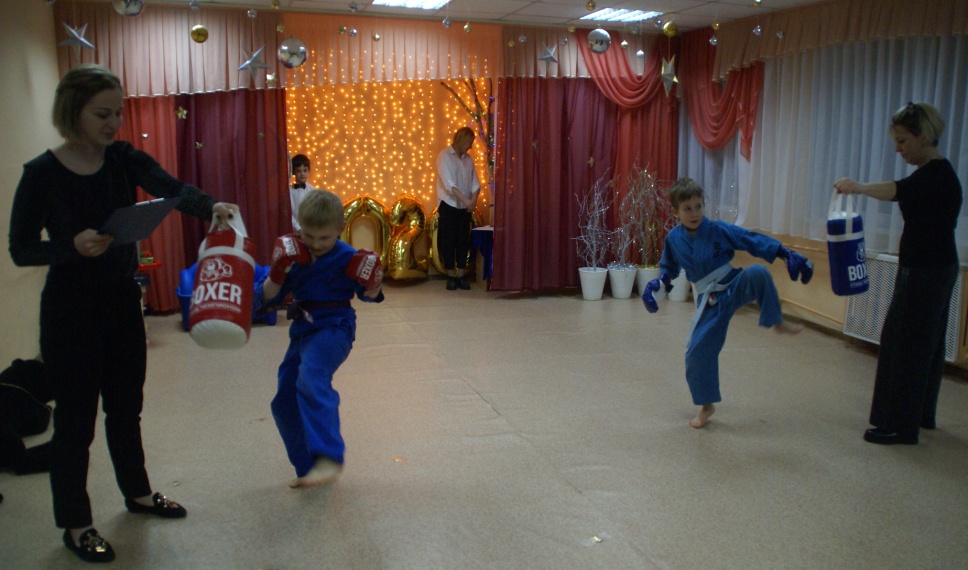 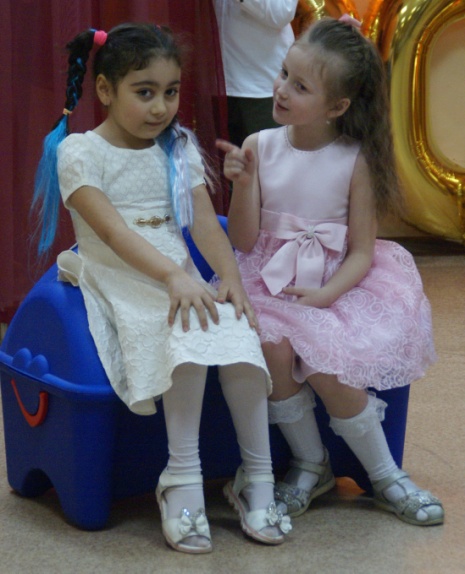 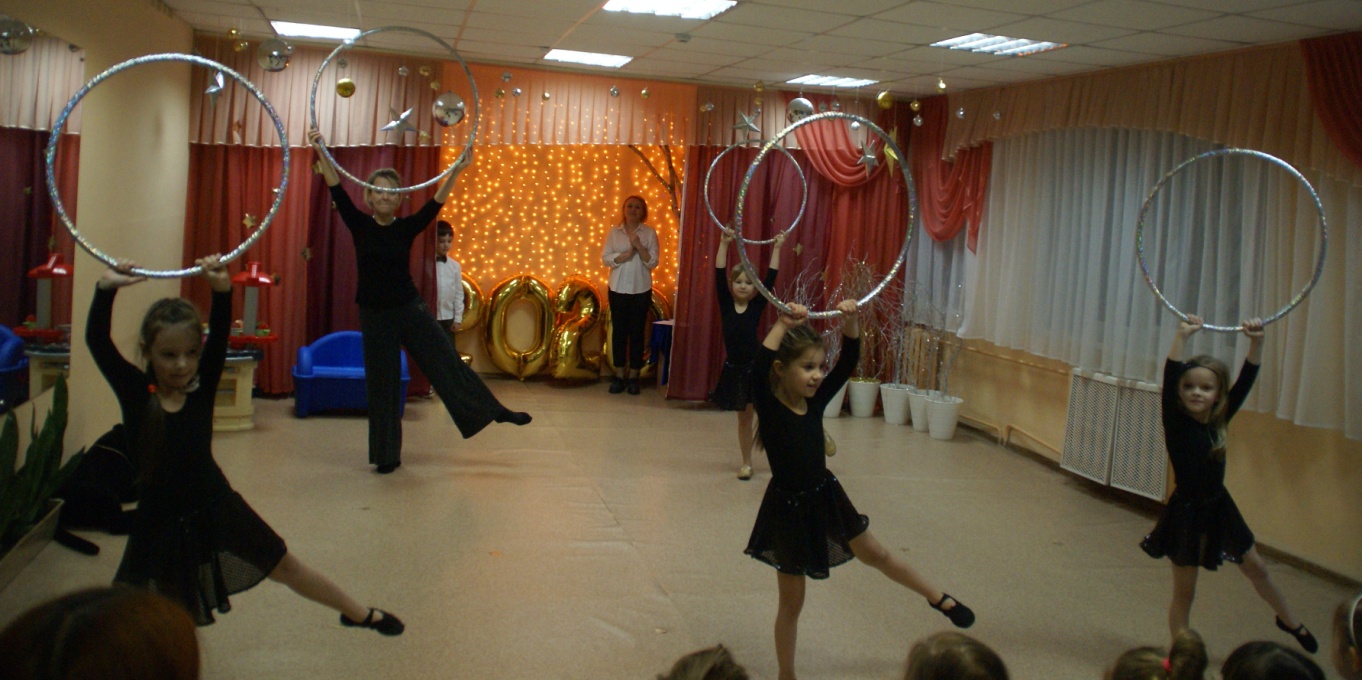 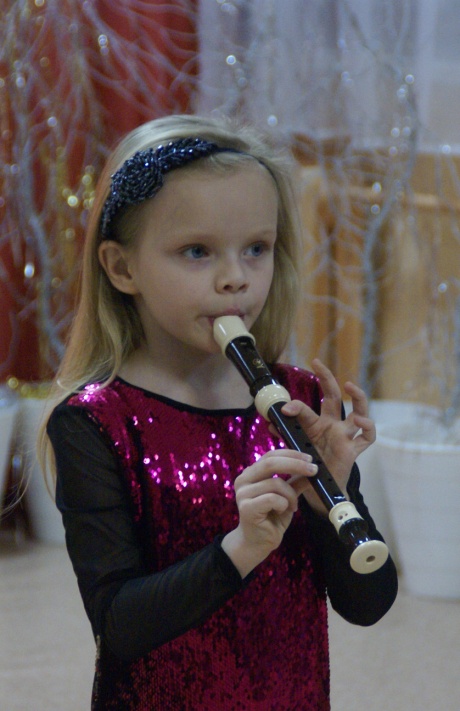 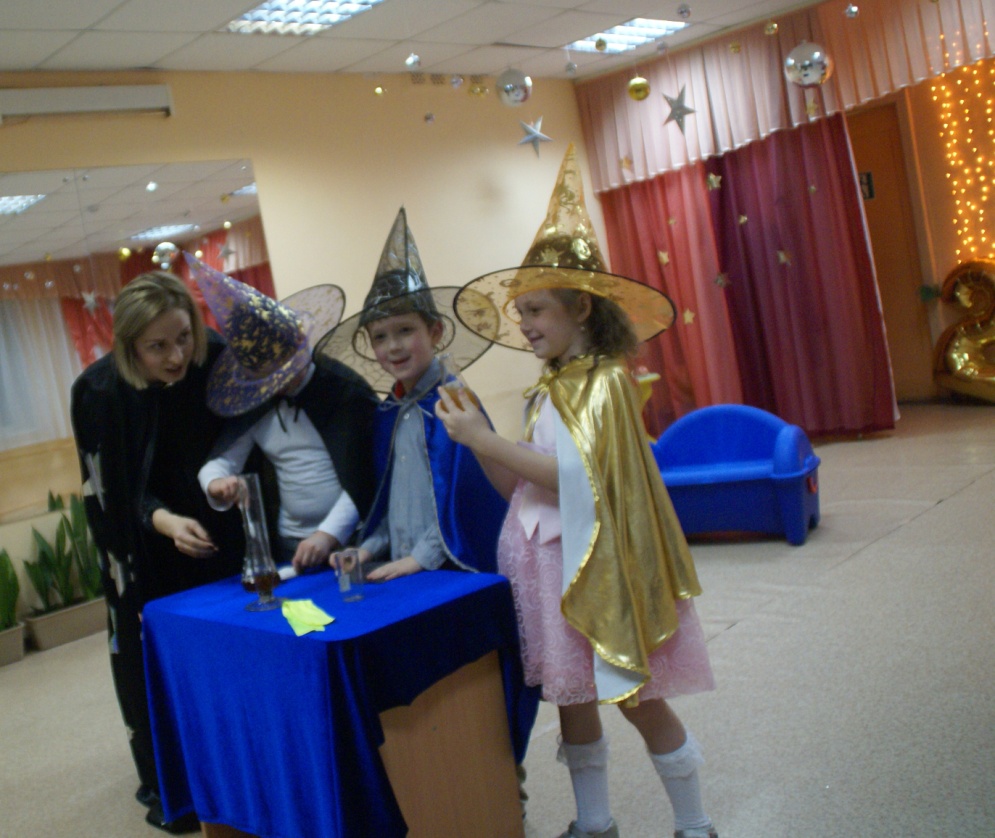 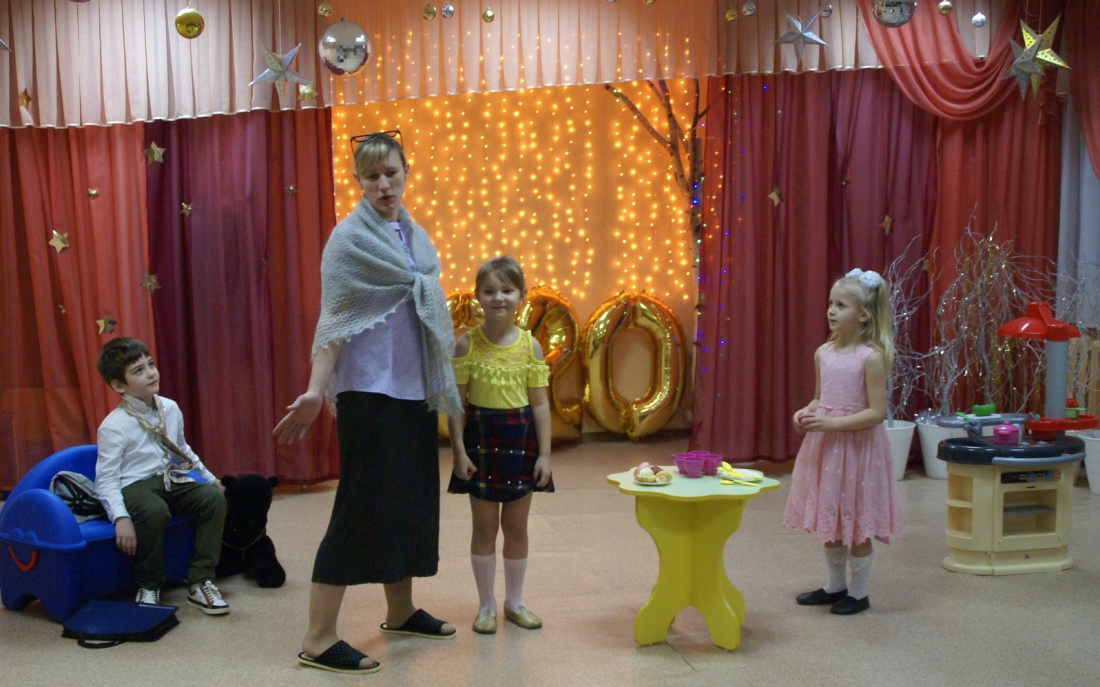 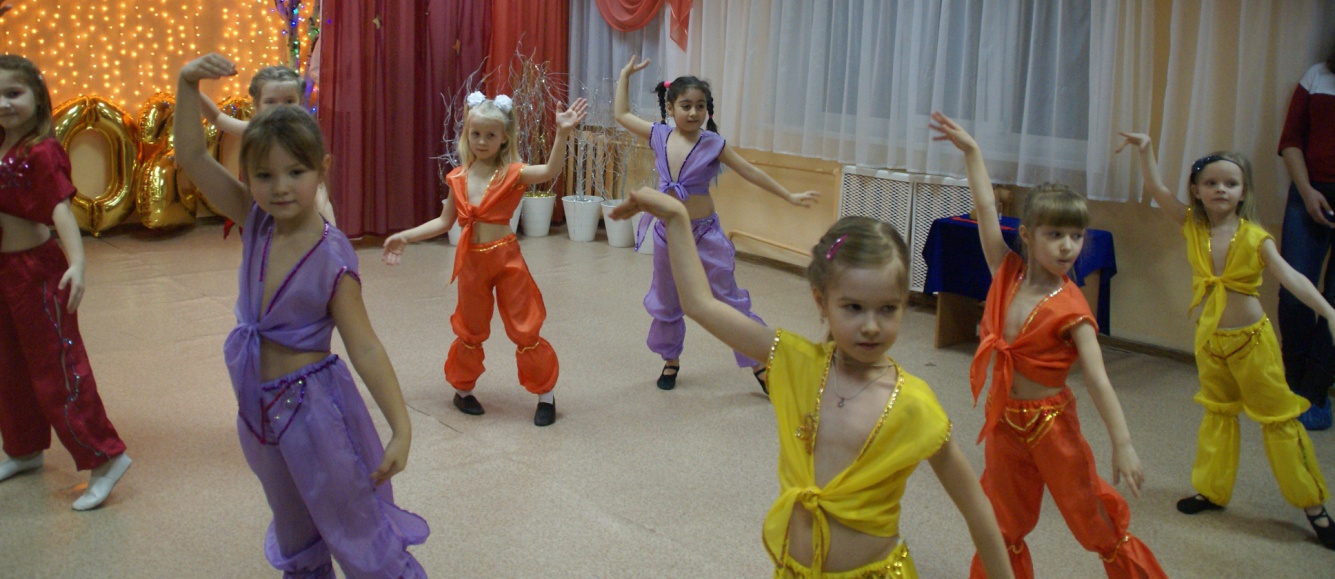 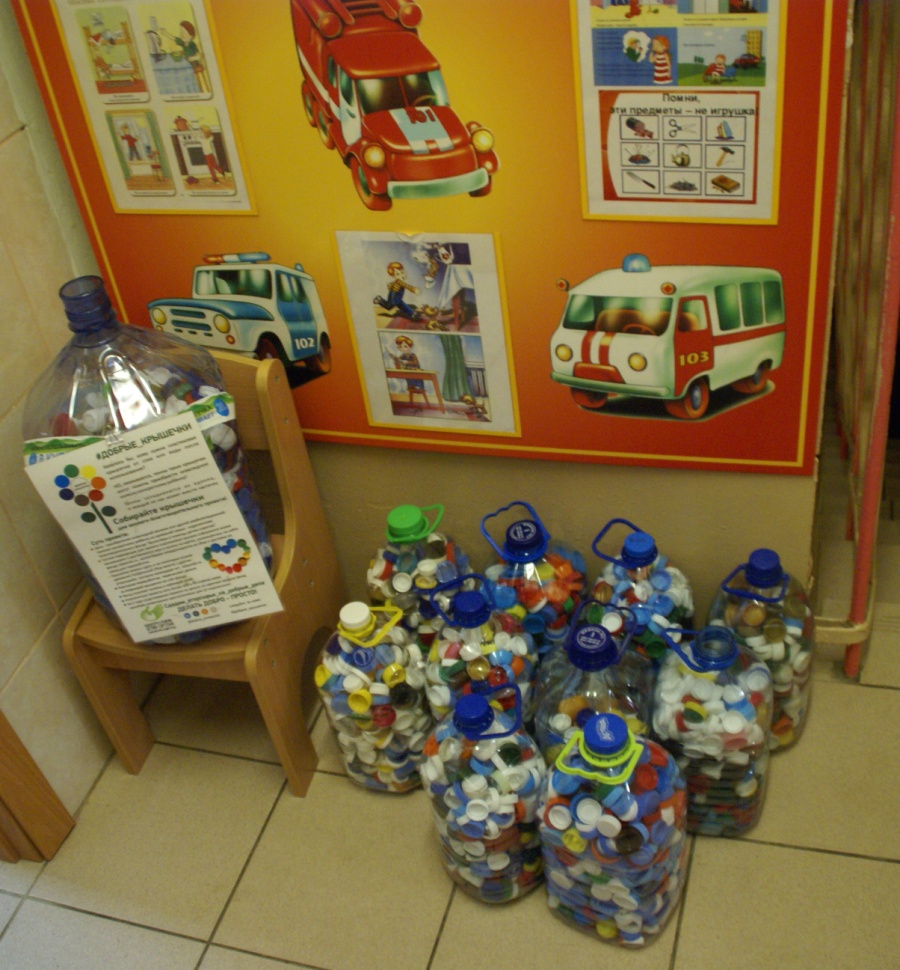 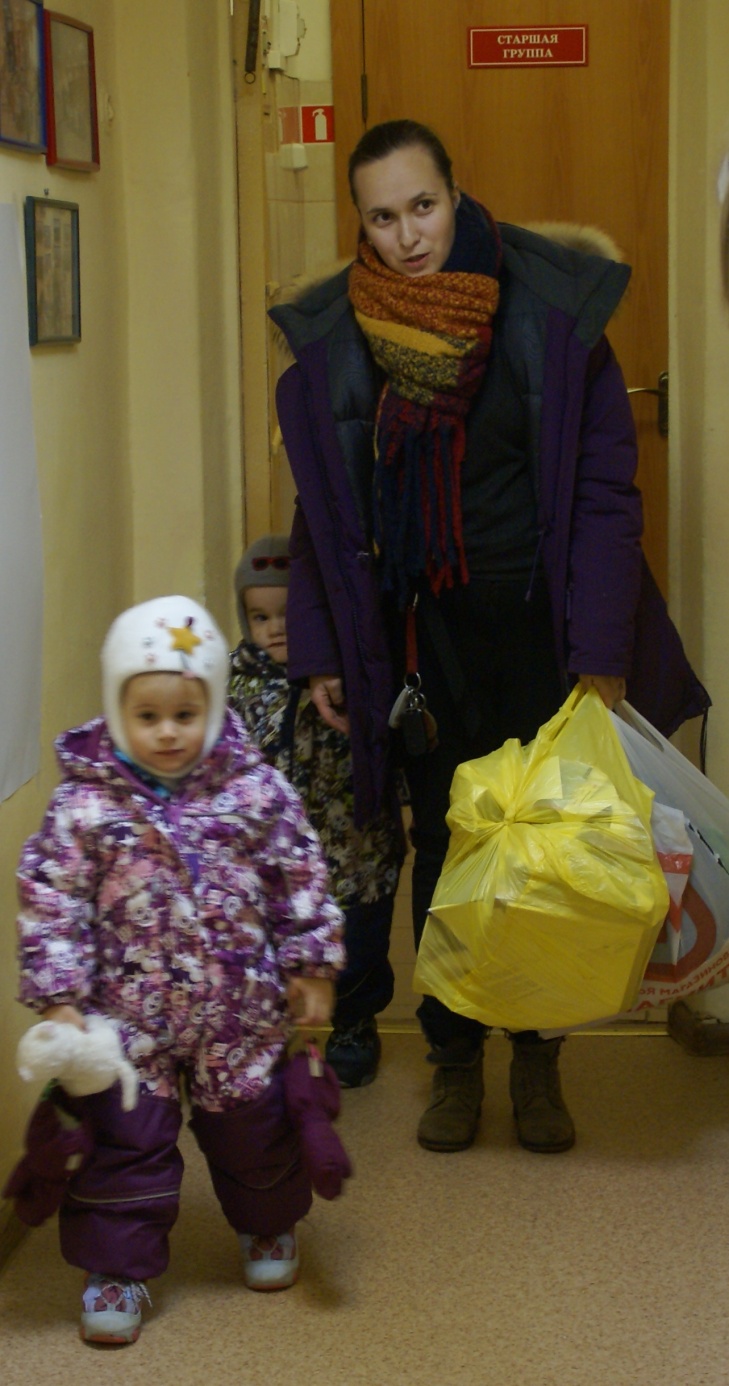 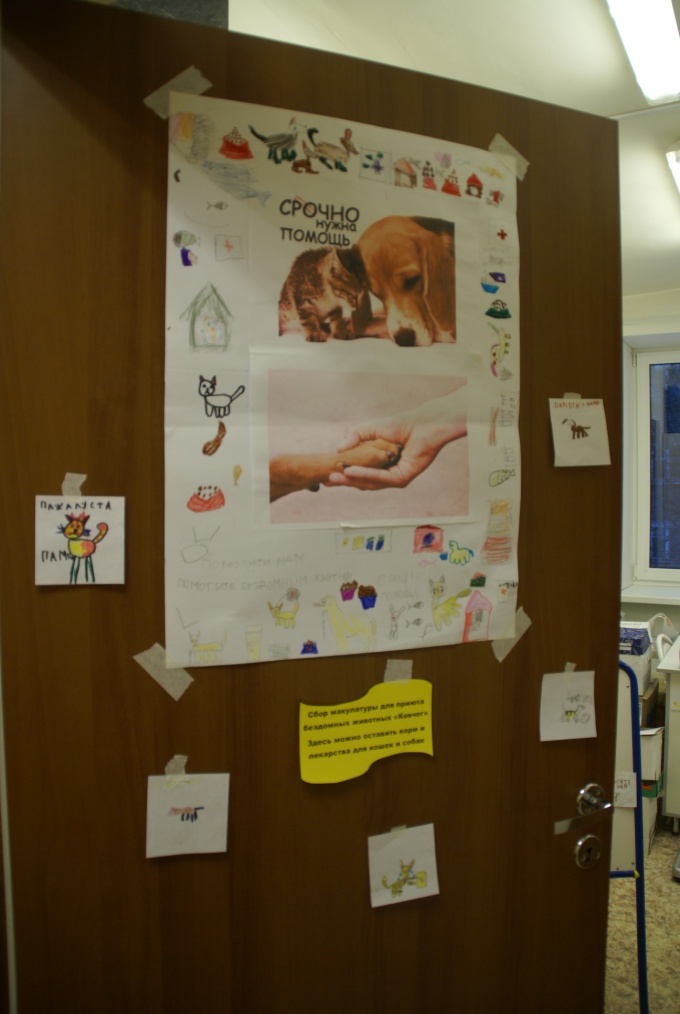 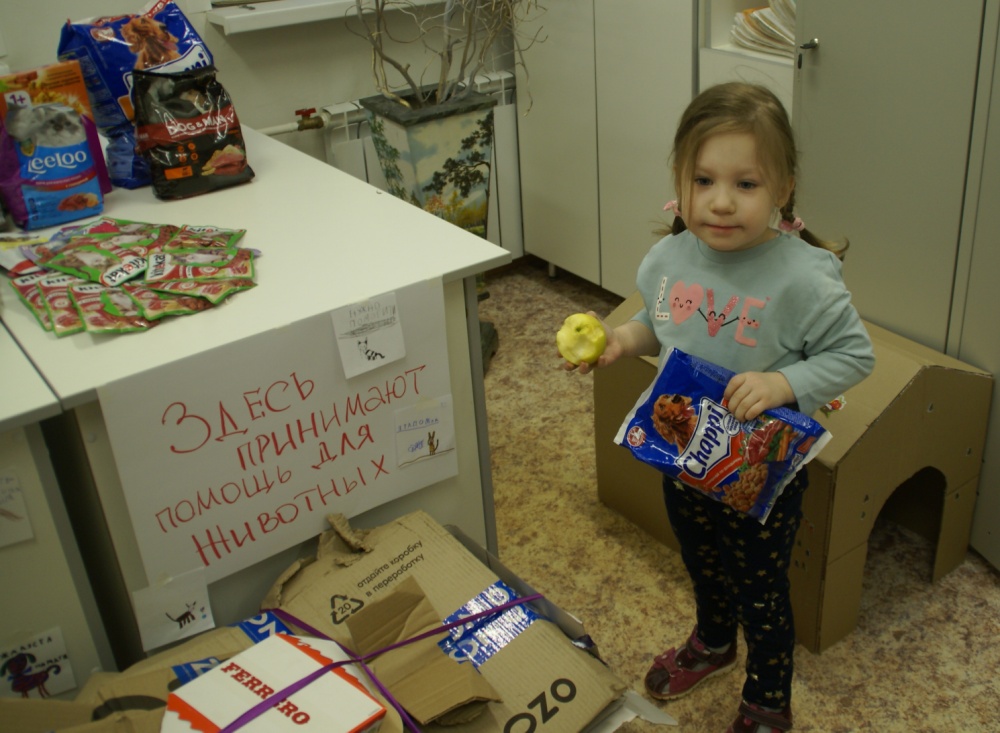 